	Beeck Academic Award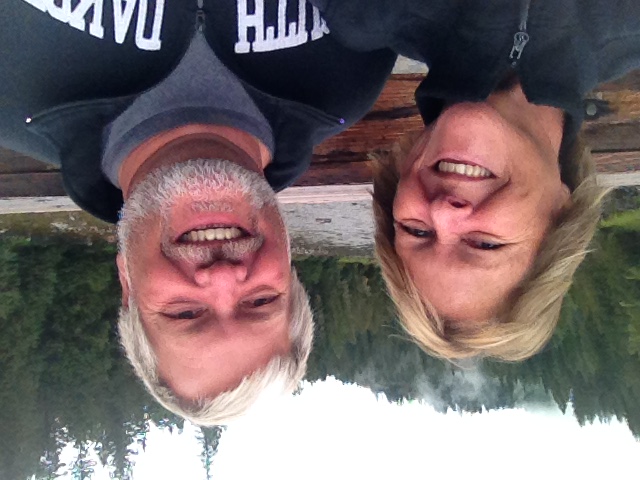 	2016 Fact SheetEstablished and funded by retired Oak Park teachers, Todd and Connie Beeck, this award will recognize an Oak Park graduate who plans to pursue a college degree and has shown outstanding academic acheivement in Science and/or Social Studies courses.	Deadline:				Monday, March 28, 2016	Number of Recipients:     		Up to two annually	Scholarship Amount:        		$500 each	Eligibility:                      		1) You must be a graduating senior in Oak Park’s class of 2016. 2) You must plan to pursue a two-year or four-year degree at an accredited college or university.3) You must have maintained a cumulative GPA of 3.5 or higher during your high school career.	Required Documents:		1) Completed scholarship application2) Official Grade Transcript, with ACT scores included, indicating at least a 3.5 GPAProcess:                               	Required documents must be submitted to the Oak Park counseling office by the deadline.  The selection committee will review applications and inform the counseling office of their decision in time for the recipient to be recognized during the Senior Honors Program held in May.Payment:                           	Payment will be made directly to the college or university the recipient will attend, pending submission of a letter of acceptance and his or her student identification number. The recipient must complete a minimum of one year. If not completed, the $500 must be returned to the North Kansas Schools Education Foundation, which holds the funds for the Beeck Academic Award.Beeck Academic Award2016 Application FormApplicant’s Name:   ____________________________________________________________High School ID Number:  _________________________ Date of Birth: __________________Address:  ____________________________________________________________________City, State, Zip:  ______________________________________________________________Home Phone:   _______________________________Cell:  ___________________________Personal Email: _______________________________________________________________Post-Secondary Choice:  ________________________________________________________Major or Course of Study: _______________________________________________________1st Parent/Legal Guardian: _______________________________________________________Address (if different from above): _________________________________________________Place of Employment: _________________________ Title: ___________________________2nd Parent/Legal Guardian:  ______________________________________________________Address (if different from above):  ________________________________________________Place of Employment:  ________________________ Title: ____________________________Signature of Applicant:  ____________________________________Date: ______________Signature of Parent or Legal Guardian:   _______________________________________Date: ______________Please submit your application form and all required documents by Monday, March 28, 2016, to the Oak Park Counseling Office.